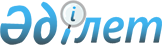 Об установлении публичного сервитута Товариществу с ограниченной ответственностью "Damu Metals"Постановление акимата Созакского района Туркестанской области от 15 апреля 2024 года № 99
      В соответствии с подпунктом 1-1 статьи 17 и статьей 71-1 "Земельного кодекса" Республики Казахстан, статьями 31, 37 Закона Республики Казахстан "О местном государственном управлении и самоуправлении в Республики Казахстан", согласно по заявке №ЗТ-2024-03439123 от 19.03.2024 года ТОО "Damu Metals", акимат Созакского района ПОСТАНОВЛЯЕТ:
      1. Установить публичный сервитут Товариществу с ограниченной ответственностью "Damu Metals" сроком на шесть лет для проведения операций по разведке полезных ископаемых на земельный участок общей площадью 9417,25 гектар, расположенный на территории Созакского района.
      2. ТОО "Damu Metals" должно соблюдать требования законадательства Республики Казахстан и провести восстановление поврежденных участков после эксплуатации.
      3. Настоящее постановление вводится в действие со дня его официального опубликования.
      4. Контроль за исполнением настоящего постановления поручаю заместителью акима района А.Сатыбалдину.
					© 2012. РГП на ПХВ «Институт законодательства и правовой информации Республики Казахстан» Министерства юстиции Республики Казахстан
				
      Аким Созакского района

М.Турысбеков
